PROGRESS REPORTAddress: Phone: Submitted by:  Signature:  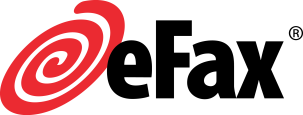 Project Title: Starting Date: Project ID: Project Manager: Starting Date: Ending Date: Tasks:  Duration: Resources Used: 